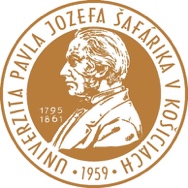 PodnetTento formulár má odporúčací charakter a slúži na podanie podnetu na prešetrenia podozrenia z porušenia Etického kódexu študenta UPJŠ, dobrej praxe vedeckého publikovania, správnej výskumnej praxe a princípov formulovaných v Stratégii ľudských zdrojov vo výskume (HRS4R).Podanie podnetu prostredníctvom formulára zefektívni komunikáciu medzi podávateľom/podávateľkou podnetu a Etickou komisiou UPJŠ, ako aj samotnú prácu Etickej komisie UPJŠ. Formulár obsahuje informácie, ktoré sú potrebné pre podanie prerokovanie podnetu, pričom v prílohách umožňuje pripojiť dokumentáciu osvedčujúcu fakty, ktoré podávateľ/podávateľka vo formulári uvedie.Podávateľ /podávateľka podnetuMeno					Priezvisko				Fakulta UPJŠ			Študijný program:			Ročník a forma štúdia:		Emailová adresa:			Telefón:				Adresa pre doručovanie		Je tento podávateľ/podávateľka zároveň korešpondujúcim podávateľom?	Pozn. V prípade, že je zadané odpoveď „nie“, bude korešpondencia prebiehať smerom ku všetkým podávateľom Ďalší podávateľ /podávateľka: (vložte meno, priezvisko a kontaktné údaje, resp. identifikačné údaje ďalších podávateľov)Porušovateľ /porušovateľkaMeno					Priezvisko				Fakulta UPJŠ/pracovisko UPJŠ, kde pôsobí:	Pracovné zaradenie/funkcia:	Ďalší porušovateľ/porušovateľka: (vložte meno, priezvisko a kontaktné údaje, resp. identifikačné údaje ďalších porušovateľov)Opis porušenia Opis namietaných skutočností: Prosím, opíšte, akým konaním alebo akými konaniami došlo k porušeniu  Zamerajte sa na predovšetkým na opis skutočnosti. Až v ďalšej časti podania bude potrebné navrhnúť, ktoré konkrétne ustanovenia  boli podľa Vášho názoru porušené.Návrh dôkazov: Prosím, poukážte na dokumenty, navrhnite vypočutie osôb alebo označte iné zdroje, ktoré preukazujú existenciu skutočností, ktoré vyššie uvádzate. Ak máte príslušné dokumenty alebo iné zdroje k dispozícii, prosím, pripojte ich k podaniu ako prílohy.Namietané porušenie  : Určte, prosím, k porušeniu akých ustanovení podľa Vášho názoru došlo (určte článok aj odsek). Vysvetlite, v akých častiach a prečo podľa Vás došlo k porušeniu daného ustanovenia. Ak tvrdíte, že došlo k porušeniu viacerých ustanovení, vysvetlite samostatne porušenie každého ustanovenia.3.1	Porušené ustanovenie: a 	Vysvetlite, čím došlo k porušeniu: 3.2	Porušené ustanovenie: a 	Vysvetlite, čím došlo k porušeniu: 3.3	Porušené ustanovenie: a 	Vysvetlite, čím došlo k porušeniu: 3.4	Porušené ustanovenie: a 	Vysvetlite, čím došlo k porušeniu: 3.5	Porušené ustanovenie: a 	Vysvetlite, čím došlo k porušeniu: V prípade, že došlo k porušeniu ďalších ustanovení, doplňte označenie ustanovenia aj vysvetlenie vo voľnom texte.Dátum podania	Podpis/yPrílohyPríloha č. 1: Príloha č. 2: Príloha č. 3: Príloha č. 4: Príloha č. 5: V prípade, že prikladáte viac ako 5 príloh, uveďte ich a popíšte vo voľnom texte nižšie. Vyplnený a vytlačený a podpísaný formulár, prosím, zašlite na adresu:Rektor UPJŠprof. RNDr. Pavol Sovák, CSc. Šrobárova 2041 80 KošiceNa obálku uveďte“ Etická komisia UPJŠ“